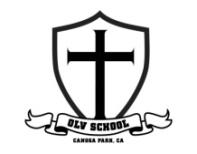 TRANSITIONAL KINDERGARTEN (TK) SUPPLY LIST 2021-2022(ALL SUPPLIES DUE THE FIRST DAY OF SCHOOL)One backpack large enough to hold a folder, a lunch box, and a sweatshirt/jacket. No roller backpack2 plastic two pocket folders1 standard size lunch box1 plastic school box large enough to hold crayons, pencils, scissors, glue, etc. (Approximately 5x8,no larger)4 boxes of regular sized Crayola Brand Crayons* in a variety of colors no more than a 16 count box. (Please put your child’s name on them. The second box will be used to replace your child’s broken crayons. The third box will be given to your child mid-year. (CRAYOLA CRAYONS ONLY)12 glue sticks. We will welcome more glue sticks during the year.1 small box of paper clips. 1 box of Expo dry erase markers1 small blank spiral notebook1 bottle of Elmer’s School Glue1 pair of child safety scissors3 package of stickers (age appropriate, please)          We will welcome seasonal stickers during the year.1 roll of clear packing tape1 Wired headphones for kids, aux, 3.5 mm audio jack, for tablets. **Please see picture5 ream white copy paper 8 ½x11 500 count ream1 Nap mat, and 1 big STORAGE ZIPLOCK BAG to store it inside **See the back side for a picture this type of mat and bag**Extra pair of clothes, underwear and socks in a Gallon Ziplock bag with the child's name on it.1 package of kids Facial Masks3 Paper Towels2 Baby Wipes1 Clorox/Lysol Wipes1 big bottle of Sanitizer1 Travel Size Bottle of Sanitizer1 Tissue Box1 Disinfecting Spray                                                 OVER PLEASEIMPORTANT: Please print your child’s name on your child’s uniform, sweatshirt, lunch box, backpack, school box, scissors, nap mat, shoes, etc. Please bring all of your child’s supplies with you on the first day of school.Thank you and I look forward to seeing you in TK!!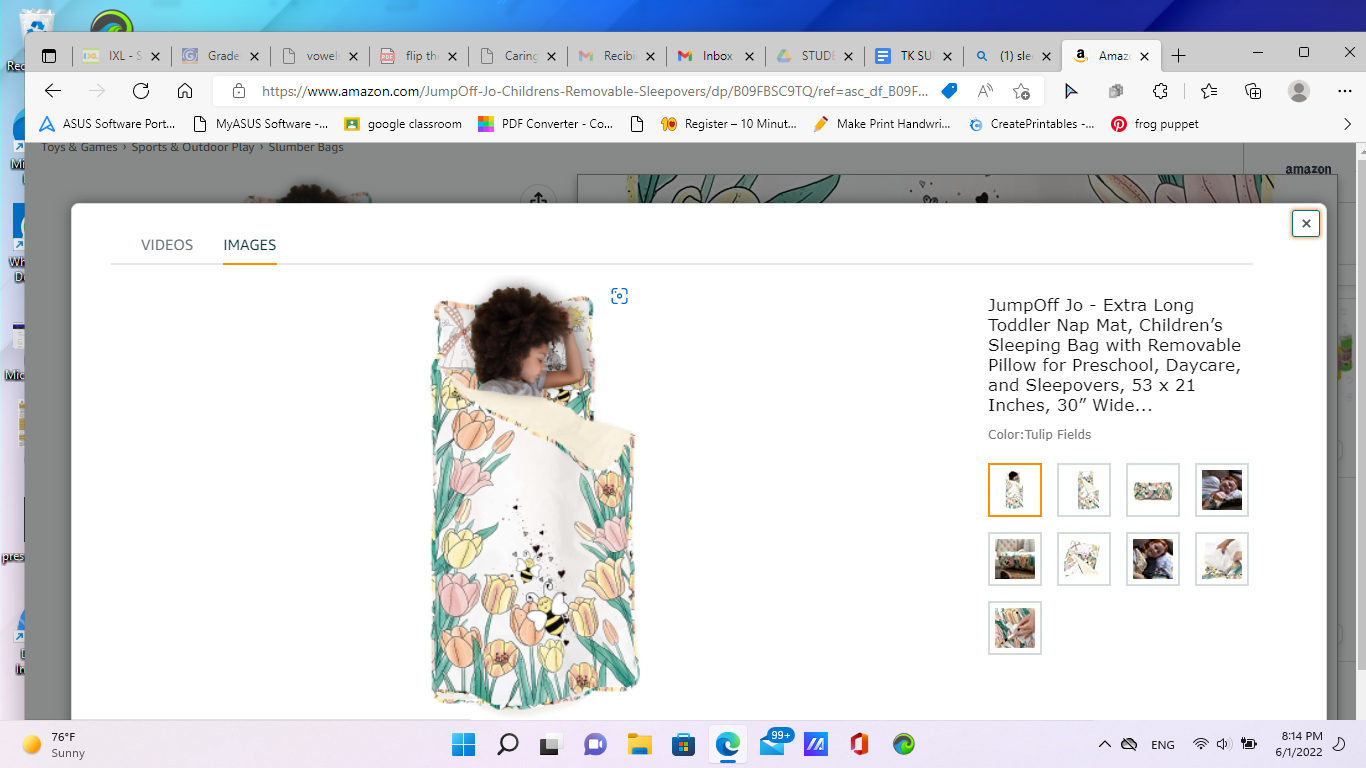 Nap mat (open)				 	      Ziplock bag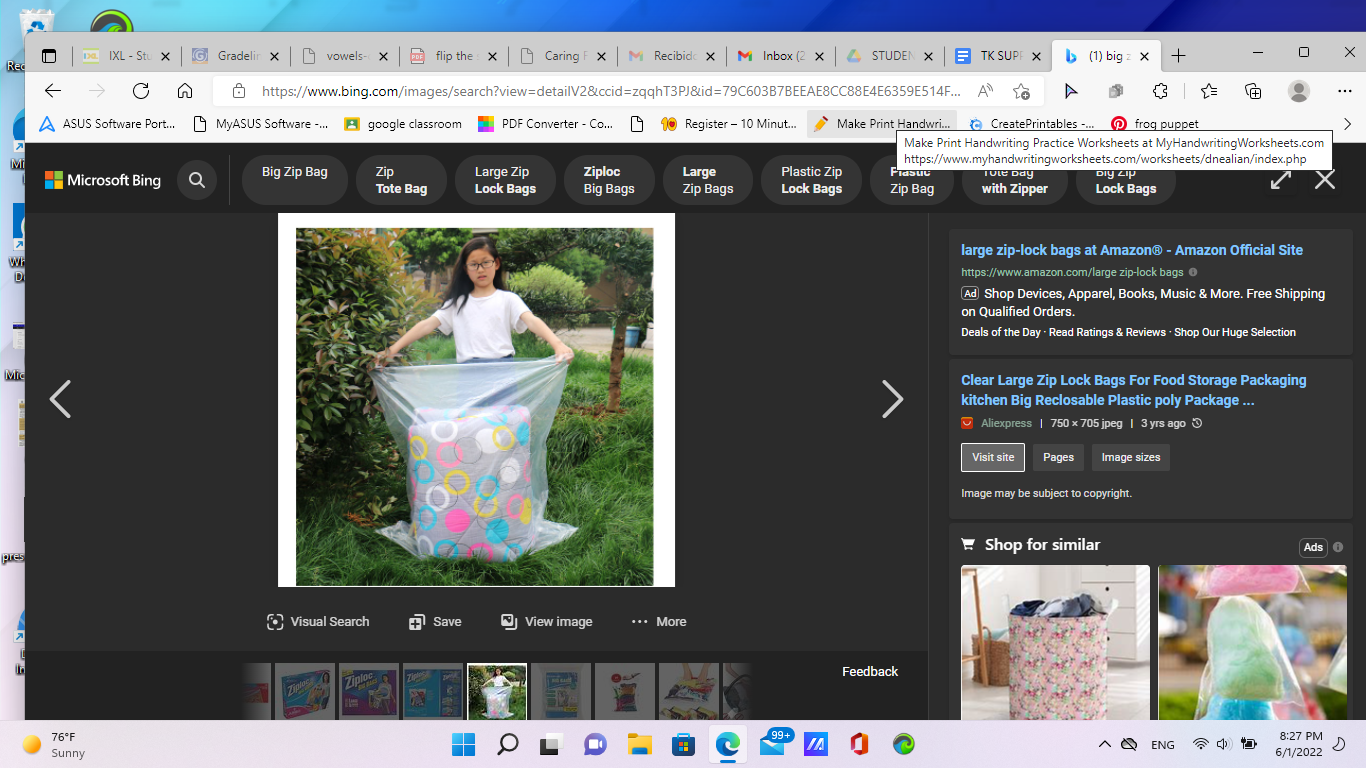 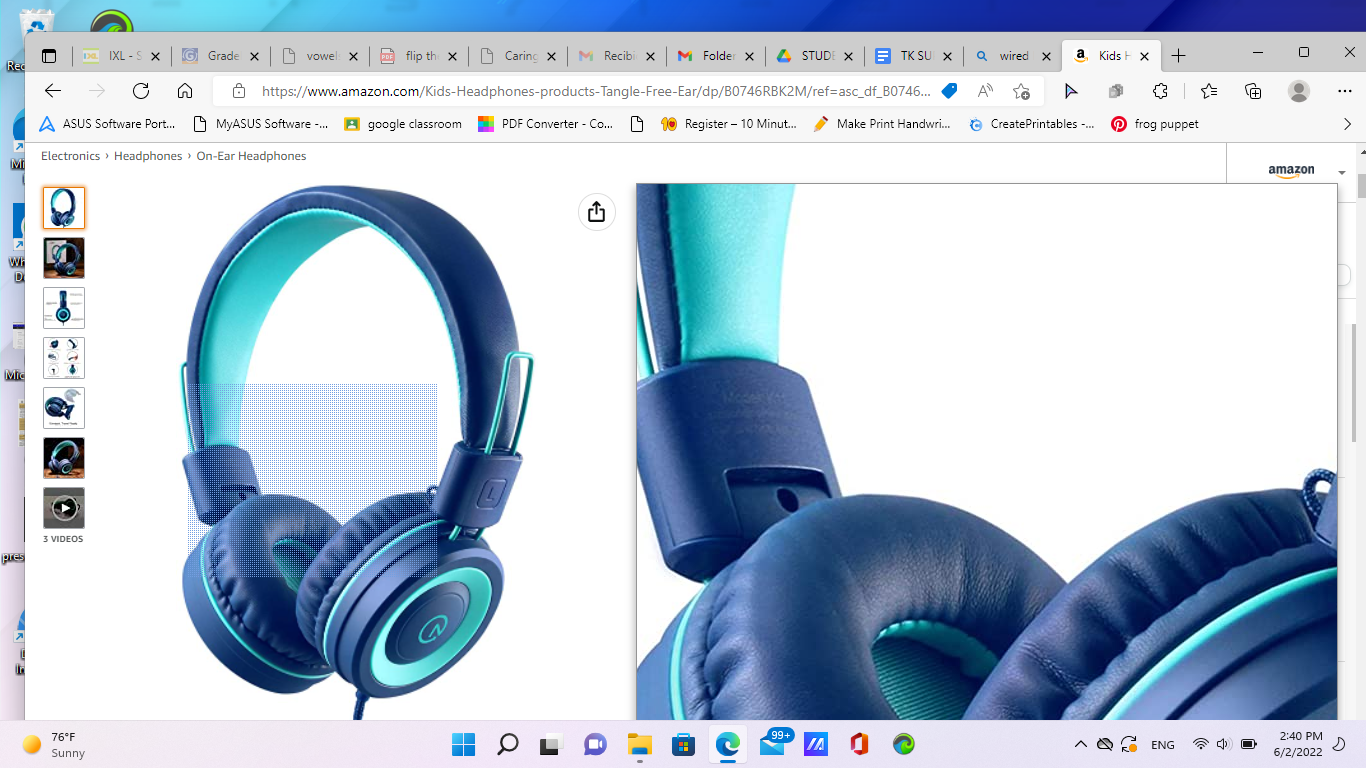 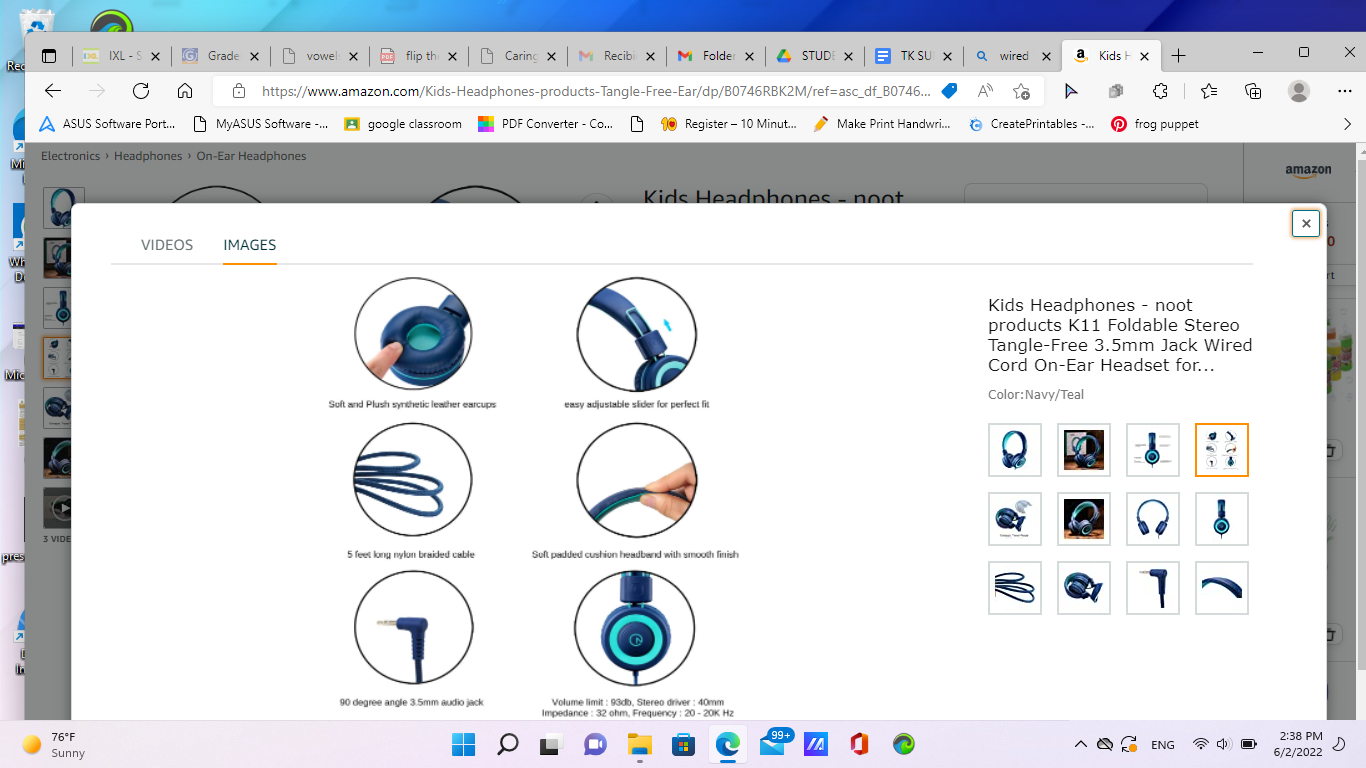 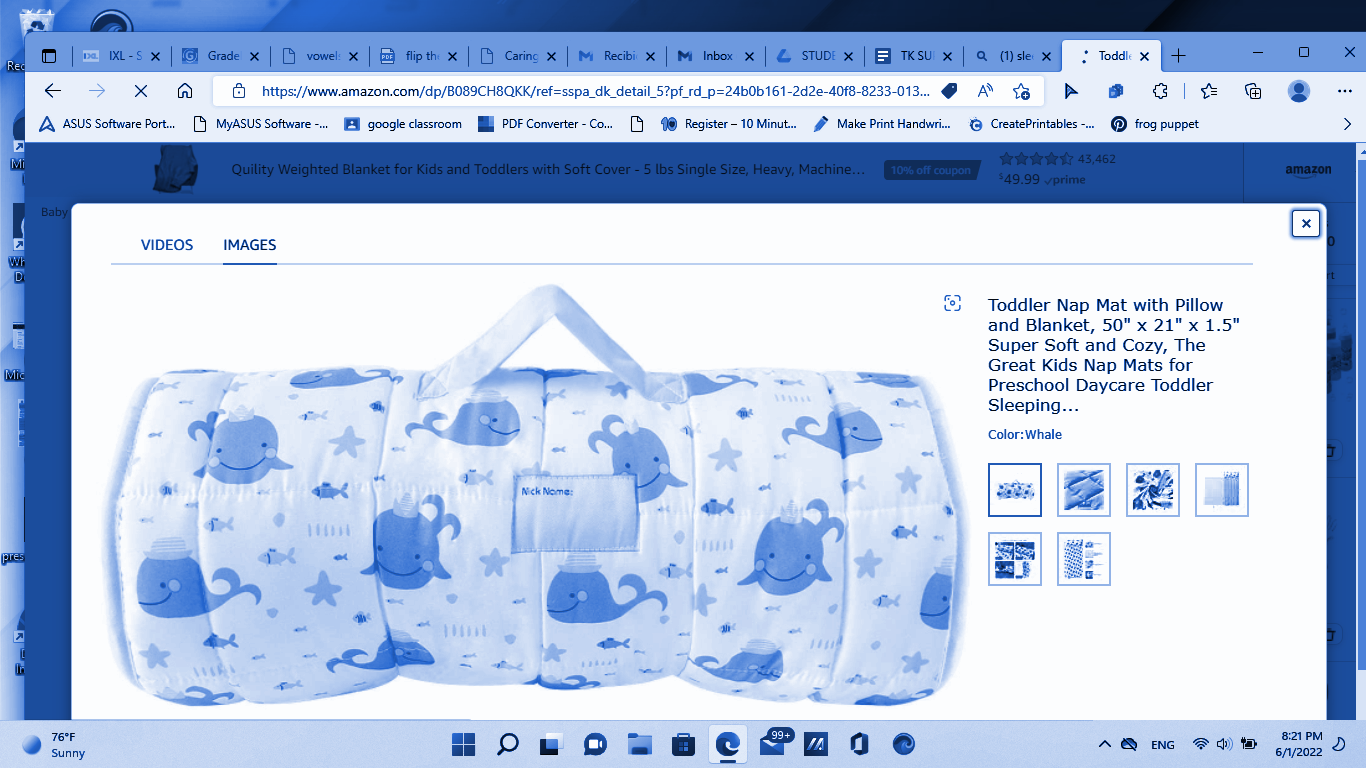 Nap mat (close)Headphones